Special singular and plural forms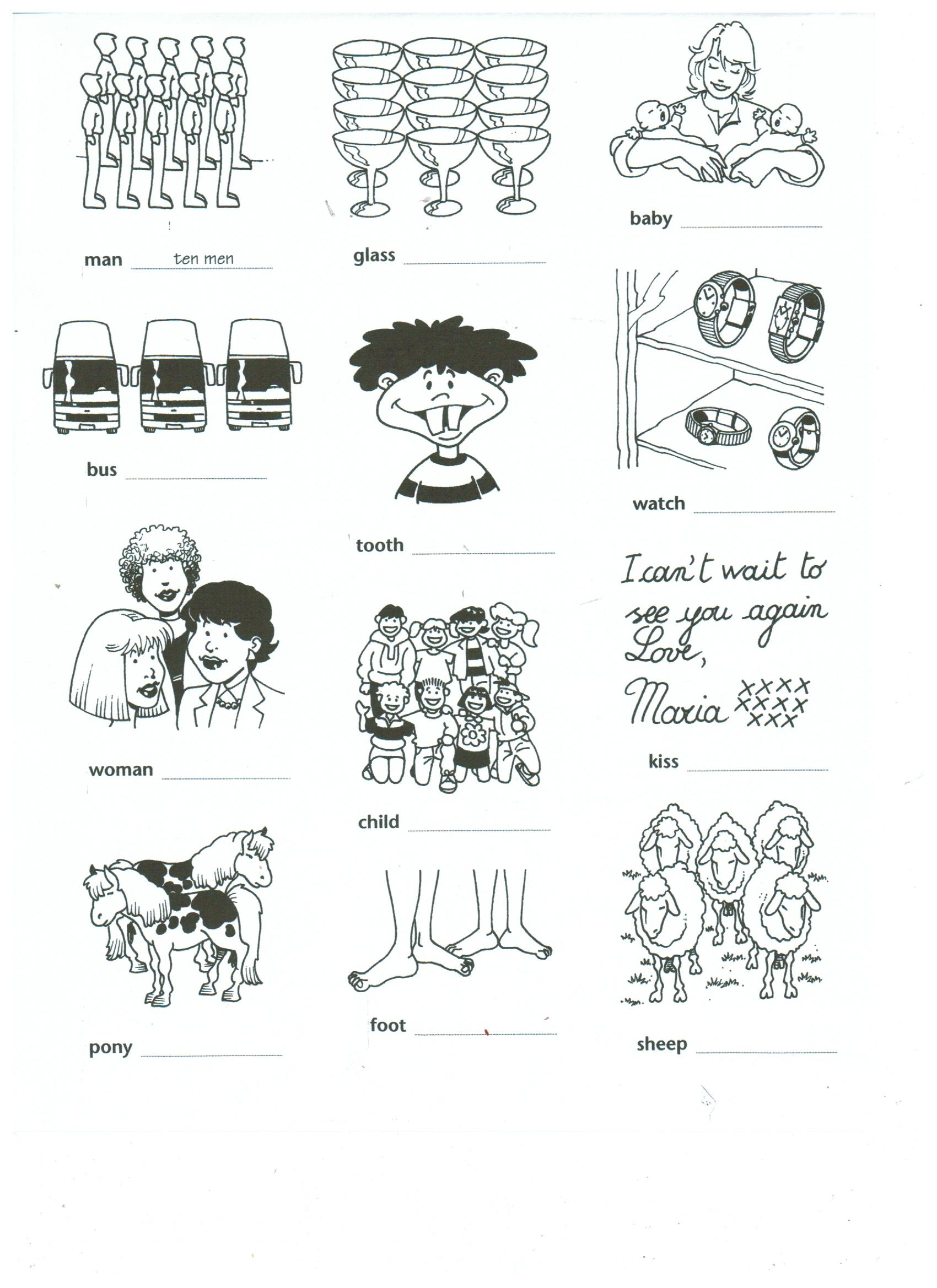 